Личный кабинет ресивера - http://upconcurrency.cc:3000/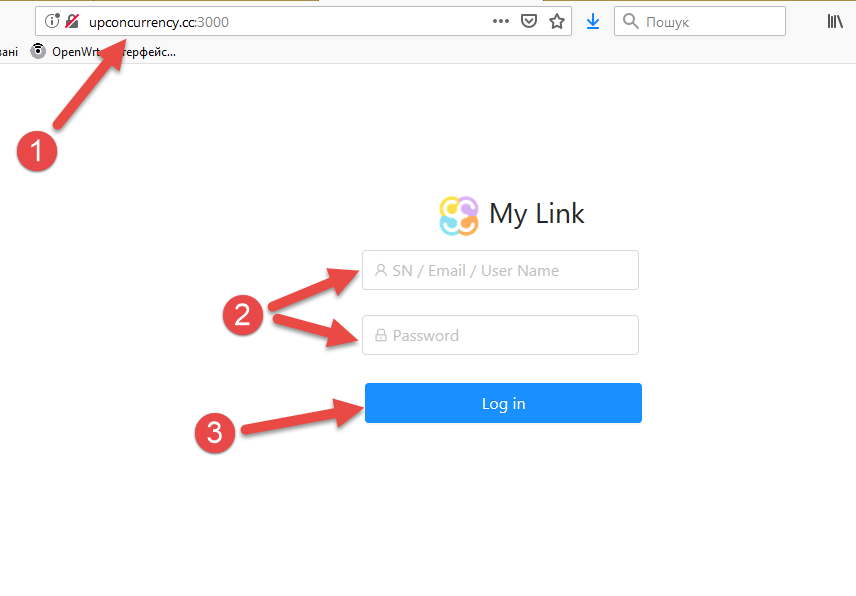 Для входа: Логин=Серийный Номер (12 цифр), Пароль=Контрольные 4 цифры сер. ном. (берем в меню ресивера Информация)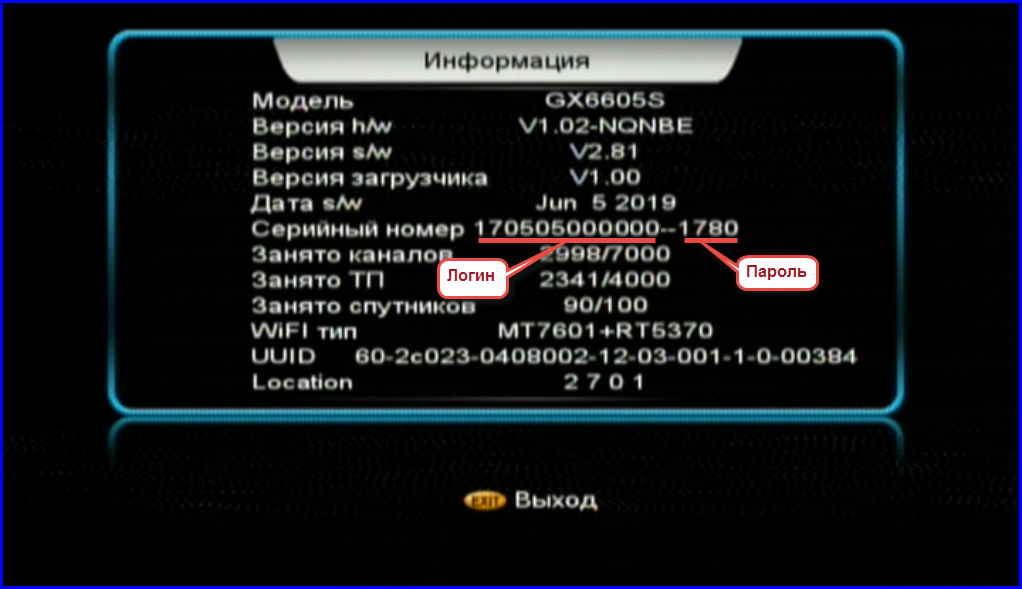 В кабинете возможно Создавать/Удалять свои Категории.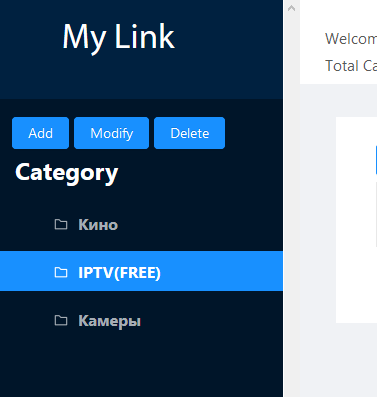 В которых уже формировать списки для просмотра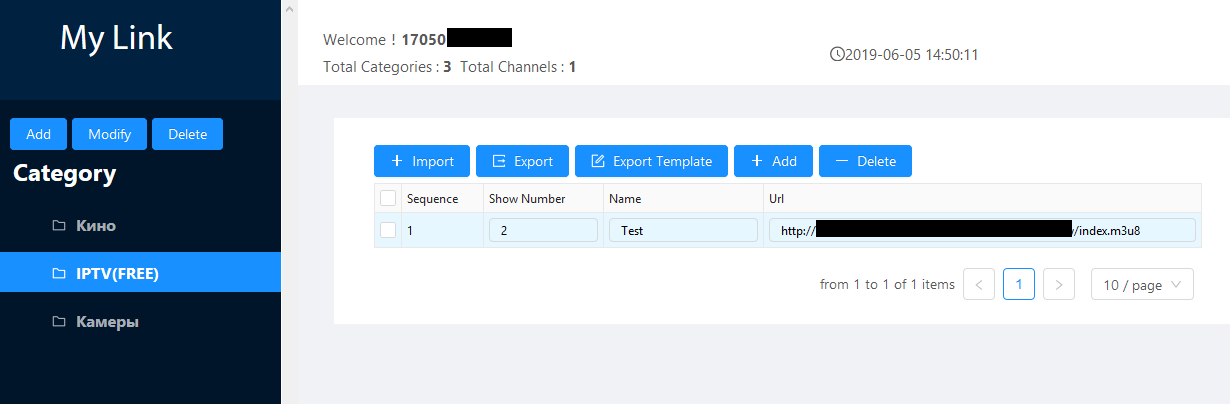 Вся информация с кабинета автоматически будет отображаться на ресивере при загрузке сервиса MyLink.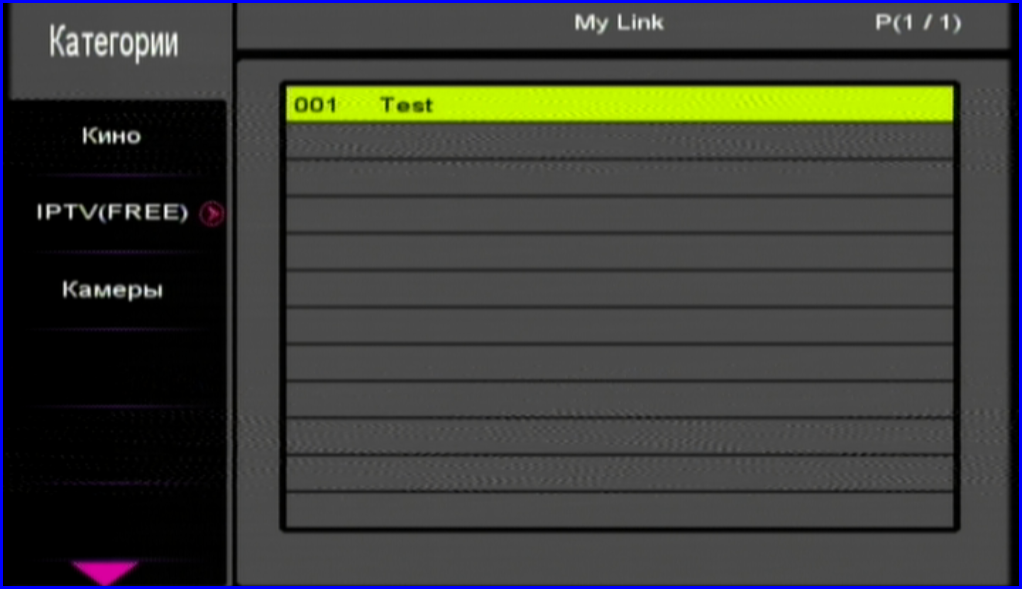 